Краевое государственное казенное учреждение«Железногорский детский дом»Воспитатель  Шулаева И.И.Программа: «Мое здоровое будущее»Воспитательный  час: «Подлинные и мнимые ценности»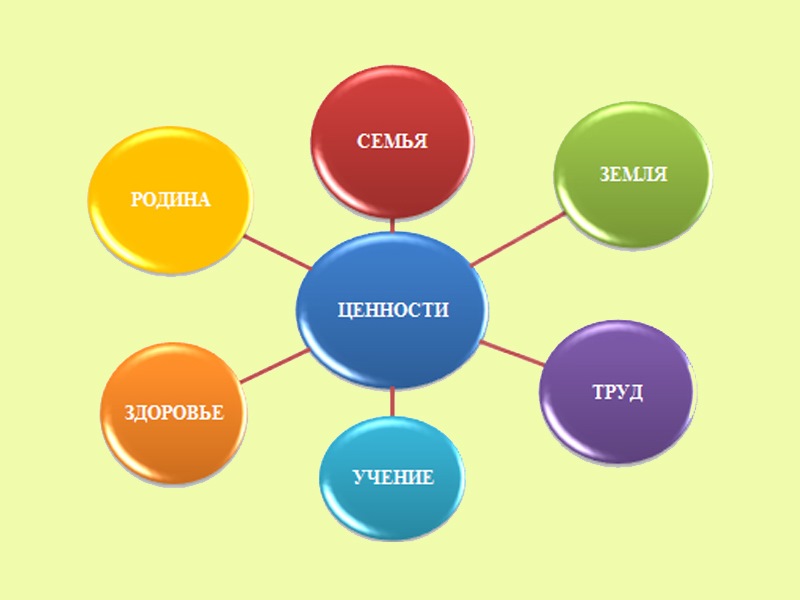 Май 2020г.Подлинные и мнимые ценности.Цель:-Формирование понятия «ценности», «цена», их буквальное и переносное значение.Задачи:-Познакомить с понятиями «нравственность», «ценность».-Разобрать, что относится к ценностям «истинным» и «мнимым».Воспитатель:У каждого человека, взрослого и ребенка есть возможность мечтать и выбирать. Пока человек живет, он всегда о чем-то мечтает.Иногда его мечты становятся явью, превращаясь в жизненные цели. Давайте представим себе нашу жизнь в виде дороги, по которой мы идем вперёд, в будущее, во взрослую жизнь.Наше право – выбрать, какой будет наша дорога, широкая и ровная, с большим количеством поворотов и развилок или узкая извилистая тропинка. Где и куда свернуть и в какое время в большинстве случаев будет зависеть от нас - ведь это наш выбор.Наше право выбирать свои ценности в жизни, но как бы при этом не допустить ошибку.Как вы думаете, о чём пойдёт речь на нашем занятии?Вы уже, наверное, поняли, наше занятие посвящено проблеме выбора между ценностями материальными и нравственными ценностями.Назовём их ценности истинные и мнимые.  Данная проблема, проблема выбора актуальна во все времена. Социологи утверждают, что для современной молодежи все большее значение приобретают ценности материально-бытового плана, преобладают личные жизненные мотивы и экономические цели.В структуре ценностных ориентаций современной молодежи в настоящее время доминируют не ценности- цели, а ценности-средства.Двигаясь по нашей дороге, мы не всегда идем уверенно, можем ошибаться, можем свернуть с пути можем оступиться и упасть.В жизни тоже бывает всякое: нас сопровождают болезни, разочарования и даже потери.Наш путь зависит во многом от того, как мы будем вести себя по отношению к другим людям, которые идут вместе с нами по тропе: будем толкаться, переступать через кого-то, пропускать вперед, идти рядом.Давайте попробуем подумать над тем, каким будет наше движение по выбранной дороге.Для этого мы определим, что такое нравственность, и что подразумевает под собой слово ценность и цена, чтобы в дальнейшем определить свой выбор.В мире существует много вариантов толкования слова ценность.Для того, чтобы успешно справиться со следующим заданием мы с вами разберём, что относится к истинным ценностям (нравственным, духовным), а что относится к ценностям, мнимым (материальным).Ценности - то, что имеет для нас значимость в нравственном, эстетическом и познавательном отношении. К примеру, оценивается, как прекрасное, истинное, доброе и пр.К ценностям могут относиться:ЗдоровьеЛюбовь, семья, дети, домБлизкие, друзья, общениеСамореализация в работе. Получение удовольствия от работыДуховные ценности, духовный рост, религияДосуг — удовольствия, хобби, развлеченияТворческая самореализацияСамообразованиеСоциальный статус и положение в обществеСвобода (свобода выбора, свобода слова и т. д.)Существую так же материальные ценности, которые ещё называют «мнимые ценности».Материальные ценности:- ценности в вещественной форме, в виде имущества, товаров, предметов.Согласитесь, зная или определив для себя, что такое настоящая ценность гораздо легче двигаться по своему пути.Сейчас представьте такую ситуацию, вы идёте по своей дороге жизни, и с вами случается такое событие. Вы стоите на остановке в ожидании транспортного средства (трамвая).Материал для обсуждения.Собрался на гулянку, Жду трамвайчик Темно, на остановке ни души... Гляжу, старушка, божий одуванчик, По урнам жестебанку ворошит, Из тех, кто получил от государства Награду, «соразмерную» труду: Поешь – не хватит денег на лекарства, Лекарства купишь – нету на еду. А рядом, у ларька, к стене торцами, Собой вполне добротные на вид Три ящика стояли с огурцами. В округе – никого, ларёк закрыт. «Бабуля, видно, с бабками не густо? Возьми чуток - халява, все дела»… «Нельзя, чужое», - улыбнулась грустно И к следующей урне побрела. В тот раз я не попал на полюбушки. Трамвай давно ушёл, а я стоял И плакал от величия старушки. И от того, что знаю: я бы – взял… Вопросы.А вы бы взяли?Как бы вы поступили в данной ситуации:на месте старушки…На месте автора этих стихов…Двигаясь по своей дороге жизни вы попали в музей.Ранее мы говорили о том, что наше продвижение по дороге будет зависеть от того, как мы будем относится к идущим рядом с нами людям.Будем ли мы уважать их, поддерживать в трудную минуту, ценить их за то, что они идут под руку с нами или же попытаемся улучшить своё благосостояние за их счёт.И что мы приобретём в итоге, а что можем потерять.Ситуация №1Сейчас мы рассмотрим ситуации и разберём их с нравственной точки зрения.Отправляя сына в летний лагерь, родители дали ему мобильный телефон для экстренной связи. В лагере десятилетний Олег захотел подзаработать и разрешил своим друзьям звонить с мобильного. За один звонок он просил 10 рублей и не обращал внимания на длительность разговоров. В результате ребенок дополнительно разжился небольшой суммой денег. Но...Ситуация № 2. Десятилетнему Саше срочно понадобились 200 рублей для покупки новой игры. Родители давать денег отказались, потому что Саша совсем недавно уже купил 2 диска.Тогда Саша придумал бизнес-проект. Он подозвал своего брата- первоклассника Мишку и предложил ему сыграть с ним в шашки на деньги. Ставка - 200 рублей. Естественно, Мишка проиграл. Но...Ситуация № 3. Родители наняли восьмикласснику Диме репетитора по английскому языку. Плату учителю за уроки передавали с мальчиком. Через несколько месяцев сынок уже блистал на уроках английского, но почему-то сильно не высыпался. Оказалось, что репетитора он давно бросил, учит язык самостоятельно по ночам, а деньги отдает под проценты своим одноклассникам. Сейчас он весьма преуспевающий предприниматель. Но...Вы познакомились с тремя бизнес-проектами. И каждый из них заканчивается большим «НО». Давайте разберем, насколько успешны эти проекты и почему после них остаются сомнения.Примерные ответы.1В первой ситуации Олег заработал немного денег, но неизвестно, какой счет пришел родителям за все эти безразмерные телефонные разговоры. Так что Олег заработал за счет своих же родителей.2Во второй ситуации Саша хотел заработать с помощью аферы. Скорее всего родители раскусят его хитрый ход и не дадут брату денег. Так что дохода проект не принесет.3В третьей ситуации вроде все хорошо: парень заработал честно своим трудом, все продумал. Но остается червячок: своим же пацанам и под проценты? Да и родителей обманывал - наверное, у них это были далеко не лишние деньги.Во всех этих ситуациях дети захотели получить материальную независимость от родителей. И это похвально.Но культура обращения с деньгами требует, чтобы эти деньги были заработаны честно, не ущемляли ничьих интересов и не содействовали порокам. Тогда вместе с деньгами появляется и то, что за деньги купить нельзя, - уважение к самому себе.Заключительная часть.Мы сегодня разобрали значении слов нравственность, нравственные ценности, узнали, чем отличаются истинные ценности от мнимых (материальных).Представили свою жизнь в виде дороги (пути), поговорили о том какой выбор придётся делать двигаясь по своей дороге жизни.